Bio:Mark Anthony Nutt born in Royal Oak, Michigan, received his BFA from the University of Michigan and MFA from the State University of New York at Buffalo. Highlights from that period include time spent with sculptor Isamu Noguchi, Albright-Knox Gallery and Brooklyn Museum curator Charlotta Kotik, professors: Gerome Kamrowski, Frank Cassara, Wendel Heers, Myra Larson, Ted Ramsay, Harvey Breverman, Seymore Drumelvich, Paul Stewart and David Reif. Nutt was an Artist-In-Residence at Art Park in Lewiston, New York.

Nutt is best known for his colorful intaglio monoprints, drawings, mixed media, and sculpture. His hand-pulled fine prints are experimental in nature, using luminous viscosity printing techniques.  Throughout his career, he has vacillated between playful symbolic abstract and representational art while incorporating his personal and professional life experiences, including spiritual matters as inspired by The Bible and God. Nutt lives and works in Washburn, Wisconsin.
 
His art work is in the permanent collection of the Costellani Art Museum, Dr. Klaus Schrameyer, former Consul General of Germany, and various private collections. Nutt has taught art and other subjects at Northland College, The State University of New York at Buffalo, Rochester College, Schoolcraft Community College and Wisconsin Indianhead Technical College. He has been a guest lecturer at the University of Wisconsin - Superior.

After establishing a printmaking studio and a gallery and picture frame retail operation in Birmingham, Michigan in 1984, Nutt co-founded Art Exchange International, a non-profit organization dedicated to exchange of art and artists with other countries. He was a research and development specialist for a Berkshire Hathaway Company, Larson-Juhl, where he assisted in the development of the Cranbrook Collection, a distinctive line of picture frame moulding sold worldwide. Nutt has juried numerous regional and national art exhibitions. His work at the University of Wisconsin-Superior Small Business Development Center assisted artists and entrepreneurs to grow their businesses. Somewhat of a serial entrepreneur, in 2009 he started another enterprise in the woods, along the shores of The Big Lake, Lake Superior, Blue Rock Workshop, LLC. In 2015, Mark formed a team of creative individuals to offer marketing and businesses services doing business as Blue Rock Branding. You can view his art at www.markanthonynutt.com.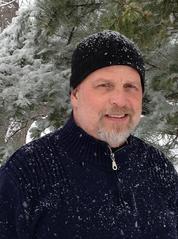 